Unit 6 - TransformationsLesson 1: Review Graphing
Objective: Today we will review graphing points.The QuadrantsA coordinate plane is broken up into four sections called _______________.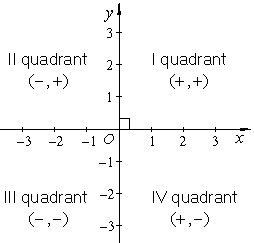 Plot the following points and identify the quadrant in which they lie: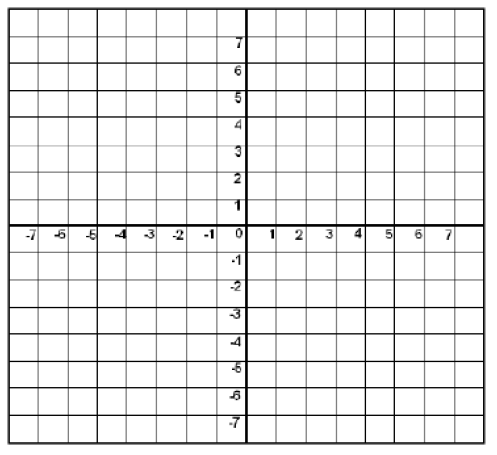 Write the coordinate points from the given graph: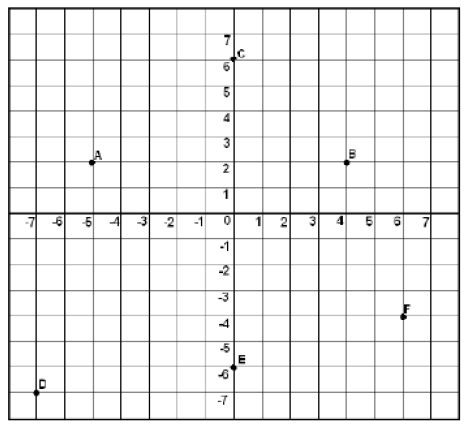 Plot the following points and identify the geometric shapes formed by joining the points: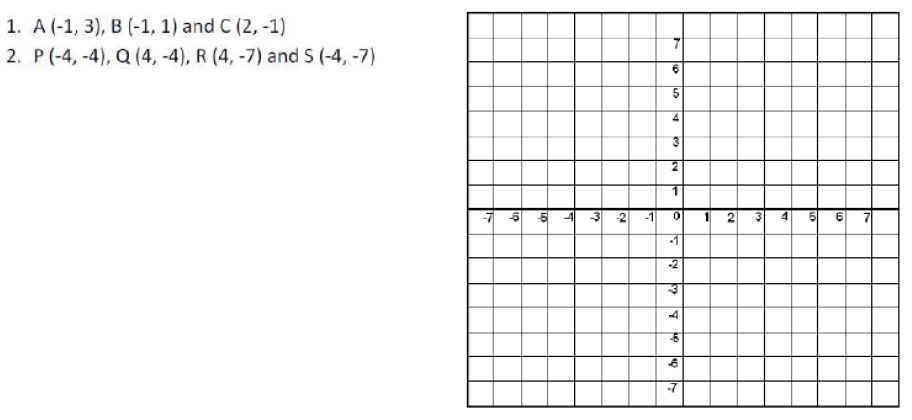 Lesson 2: Reflections
Objective: Today we will draw the reflection of a figure over a given axis.
Standard: 8.G. 1, 8.G.3A ____________ is a mirror image of the original figure. Each point of the preimage and its image are the same distance from the line of reflection.Reflections create __________ figures.You can reflect figures over the _______ and over the ________.To reflect a figure over the x-axis: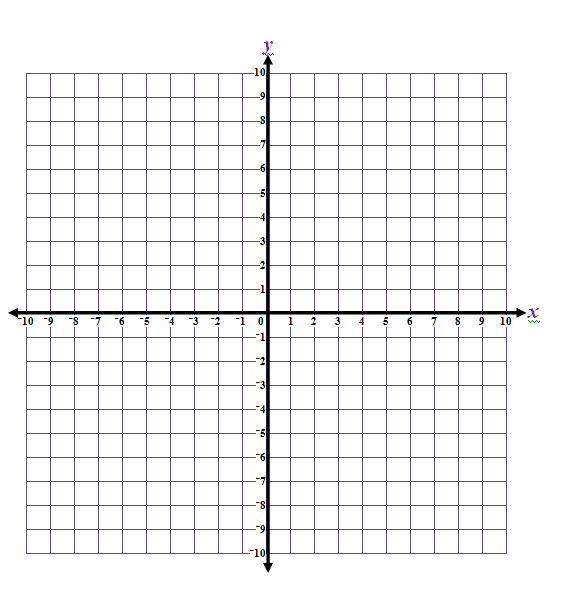 Change the sign of the __________.Triangle MAD is plotted on the grid.Draw the image of MAD 
reflected in the x-axis.M (3, 6)        M’ (___ , ___)A (8, 1)        A’ (___ , ___)	D (___ , ___) D’ (___ , ___)To reflect a figure over the y-axis:Change the sign of the _________.Trapezoid DOGS is plotted on the grid.
Draw the image of DOGS 
reflected in the y-axis.D (-6 , -2)     D’ (___ , ___)O (-2 , -5)     O’ (___ , ___)G (___ , ___)  G’ (___ , ___)S (___ , ___)  S’ (___ , ___)Lesson 3: Dilations
Objective: Today we will complete dilations of figures on a coordinate grid.
Standard: 8.G. 1, 8.G.3A _________ uses a ________________, k, to enlarge or reduce a figure.If  the image will be an enlargement of the original figure.If  the image will be a reduction of the original figure.If  the image will be the same as the original figure.To dilate a figure by a given scale factor, __________ the coordinates by the scale factor.Dilations create an image that is _________ to the original figure. The image is the same shape but not necessarily the same size.Parallelogram FBI has the coordinates:Draw & Label a Dilation of 3:   (x, y) → (3x, 3y)
Draw & Label this image F’B’I’.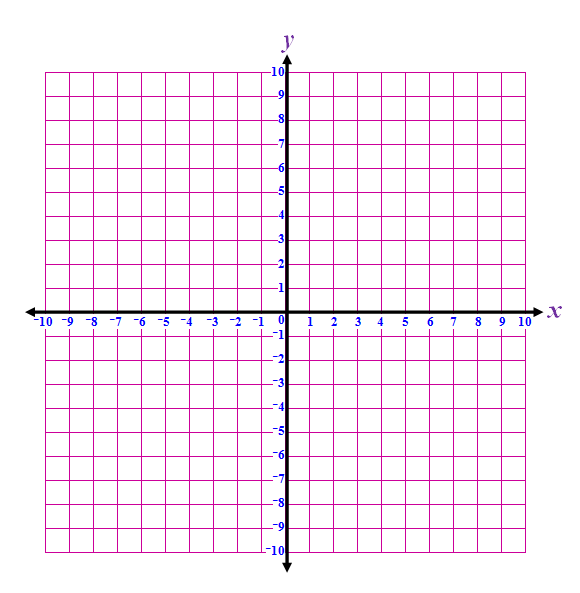 Lesson 4: Translations
Objective: Today we will translate figures on a coordinate grid.
Standard: 8.G. 1, 8.G.3A __________ slides a figure from one position to another position without turning it.Translations create ________ figures. Triangle BAD has coordinates:Draw & Label the image of B’A’D’ under the transformation:(x, y) → (x + 7, y – 5)Lesson 3: Rotations
Objective: Today we will rotate figures around the origin.
Standard: 8.G. 1, 8.G.3A _________ is a transformation in which a figure is rotated, or turned, about a fixed point. The fixed point is called the center of rotation.Rotations create _________ figures. Each point and its image are the same distance from the center of rotation.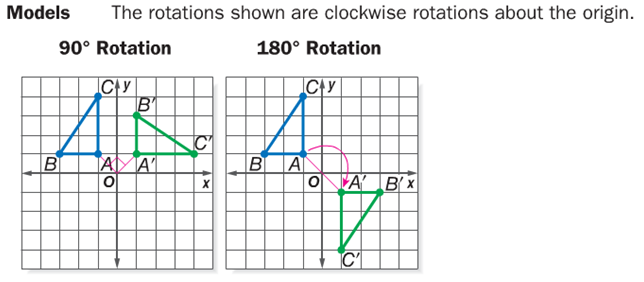 Draw and Label the figure under a  clockwise rotation.Draw the Rotation of Rectangle I 180º clockwise about the origin.Label Point I as:  I’ on the rotated figure.Find the Coordinates of:  I’_______ Lesson 5: Sequences of Transformations
Objective: Today we will identify the sequence of transformations.
Standard: 8.G. 1, 8.G.3If you have two congruent figures, you can determine the transformation, or ______ of transformations, that maps one figure onto the other by analyzing the ____________ or relative __________ of the figures.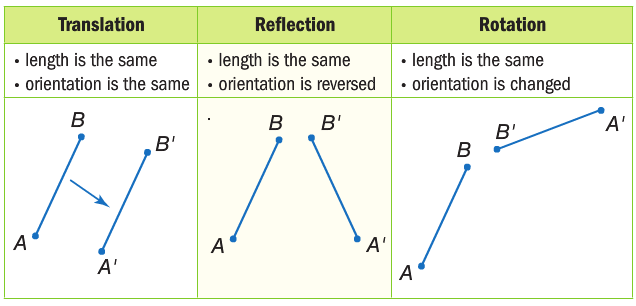 Identify a sequence of transformations that will transform figureinto figure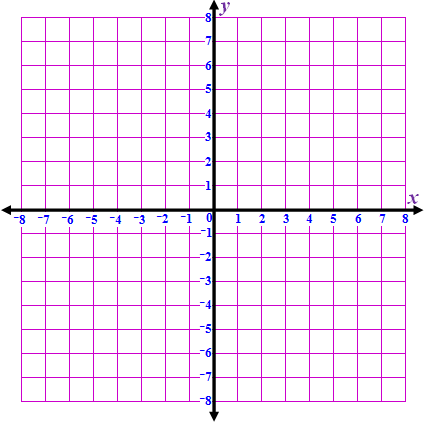 F = (–2, 3)B = (3, –1)I = (–3, –3)Fʹ = ______Bʹ = ______Iʹ = ______B = (–7, 9)A = (–2, 5)D = (–9, 2)B’ = ________A’ = ________D’ = ________Parallelogram NOSEImage NʹOʹSʹEʹ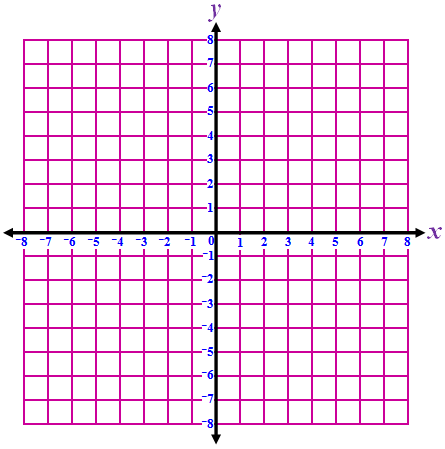 (x, y) → (y, –x)N = (–6, –5)Nʹ = ________O = (–4, –5)Oʹ = ________S = (–4, –2)Sʹ = ________E = (–6, –2)Eʹ = ________A.   Reflection (over x-axis) & Translation (right & up)B.   Rotation (90° clockwise) & Reflection (over x-axis)C.   Rotation (90° counterclockwise) & Reflection (over y-axis)D.   Rotation (90° counterclockwise) & Translation (up & right)